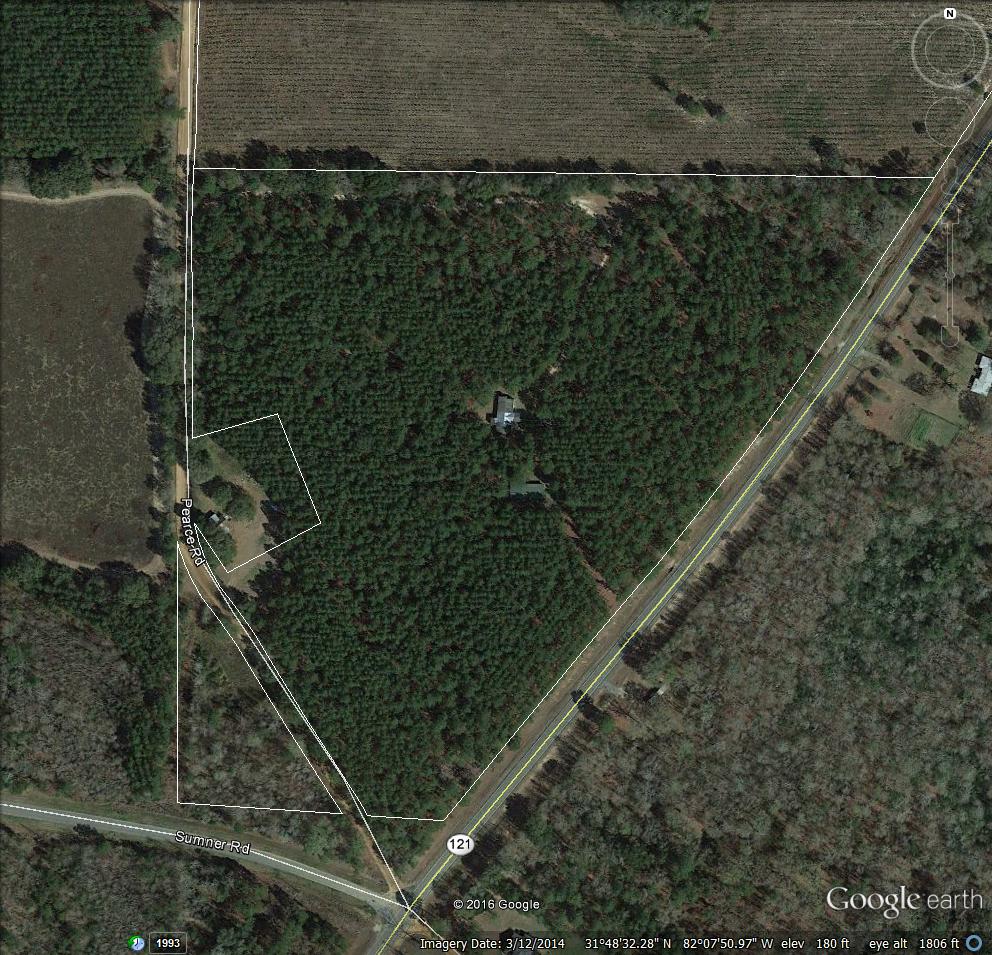 Appling 25  